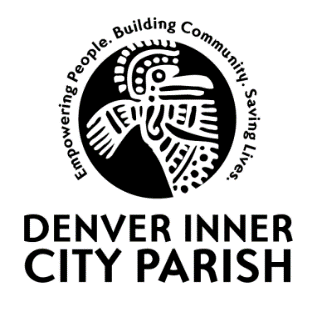 Job DescriptionTitle:  Part-Time Veggie RX Family Program AssistantSupervised By:  Veggie RX Family Program CoordinatorSalary: $17 per hour at 25 hours per week  Job Purpose: Provide support to the Family Veggie RX Coordinator in planning, organizing, and implementing the Family Veggie RX program. Specifically, the planning and facilitating of the youth/child portion of the program during the 8-sessions of each family program implemented during the year. This includes utilizing the Veggie RX curriculum, organizing a relevant healthy and/or physical activity, and building a snack and/or appetizer with the children that correlates to the dinner and discussion being implemented with the parents. The goal is to work with 300 children and serve 4,000 meals during 2021 - 2022, beginning August 1, 2021. QualificationsDemonstrated experience and training in youth development, family programs, and health-related programming.Demonstrated experience with youth and family programs.Experience with recording information for participants in a database. Some basic group facilitation skills with children.Ability to do outreach and work with marketing on mediums/social media to reach BIPOC communities where we plan to implement the Family VRX program. Ability to write for newsletter articles, curriculum development, outreach flyers, and social media posts.Ability to comfortably use Microsoft Office and other basic computer functions.Passionate about working with BIPOC families and youth. Bilingual (Spanish) a plus. ResponsibilitiesAssist the Veggie RX Program Family Coordinator with Family VRX program implementation and assist with other items as needed.Organize, facilitate, and coordinate the child portion of all Family VRX 8-week sessions. Work with Family VRX Coordinator to assist with incentives upon graduation and follow-up.Work closely with other Denver Inner City Parish programs to connect, recruit, and refer participants.Work with Family VRX Coordinator to ensure all evaluation and data base entry is accomplished for each participant. Maintain records and notes for each program session and assist with VRX program/curriculum development. Outreach to organizations, communities, and individuals for program recruitment. Assist in project coordination as assigned and attend staff meetings, team meetings, and other job related meetings.Other duties as assigned. Please email a cover letter, resume and references to jason@dicp.org 